Olvasólecke időigénye: 6 perc, készítette: Kürtösi ZsófiaA TOBORZÁS LÉPÉSEIA toborzás (a kiválasztás és az elbocsátás mellett) talán a legismertebb és a legnagyobb érdeklődéssel övezett területe az emberi erőforrás menedzsmentnek. Az érdeklődés persze érthető, hiszen a munkavállalók nagy része ezeken a pontokon biztosan találkozik e terület szakértőivel. Érthető az érdeklődés az EEM tevékenységét végzők oldaláról is, hiszen az EEM szervezeti egységében dolgozó munkatársak gyakran erre fordítják a legnagyobb energiákat mind munkaidőben, mind szellemi ráfordításban.A toborzás keresési folyamat, célja üres, vagy megüresedő, illetőleg újonnan létesítendő munkaposztokra potenciális munkavállalók megnyerése; olyan pályázók vonzása, akik közül a munkaköri követelményeknek megfelelő, vagyis az álláshely betöltésére alkalmas személyek kiválaszthatók (Kővári 1995). Ennek megfelelően a toborzás elsősorban (a munkaerőpiacon végzett) marketing tevékenység, melynek keretében meghatározzuk a hiányt jelentő, a munkavégzésre alkalmas munkaerő tulajdonságait, azonosítjuk a célcsoportot, kialakítjuk a célcsoporttal való kommunikáció formáját, tartalmát és csatornáit, melyekkel a szervezethez történő csatlakozási lépések megtételére vesszük rá. A toborzást követi majd a kiválasztás, melynek keretében megtörténik a jelentkezők megfeleltetése a korábbiakban rögzített elvárásoknak."Parkinson törvénye szerint az a jó álláshirdetés, amelyre csupán egyetlen válasz érkezik, de az a megfelelő embertől, és felvételével azonnal tökéletesen be tudják tölteni a megüresedő, vagy új munkahelyet" (Lévai-Bauer 1996, 75.o) A toborzást megelőző folyamatokMielőtt a toborzási folyamatot elindítják, a szervezetek át szokták gondolni, valóban szükség van-e új munkaerő felvételére, vagy egyéb megoldásokkal ez kiküszöbölhető. Élhetnek a munkakörök áttervezésének lehetőségével (újraosztják a feladatokat a meglévő munkakörök, munkatársak között), kiszervezhetik a cégből a tevékenységet (a piacról vásárolják meg, ahelyett, hogy saját munkavállalót alkalmaznának), hosszú távon az automatizáció is megoldás lehet, rövidtávon, átmeneti hiányok megoldására túlórát rendelhetnek el.Betegségidők csökkentéseA toborzást azzal is igyekeznek elodázni a cégek, hogy megpróbálják az aktuális munkaerő állományt rávenni a nagyobb jelenlétre. Ennek egyik módja a betegségidők csökkentése: a cégek általában ösztönzik a munkavállalóikat, hogy kevesebb szabadságot, betegszabadságot, táppénzt vegyenek ki, pl. jelenléti bónusszal. Ennek alkalmazása vissza is üthet, mert esetleg betegen is bemennek dolgozni a munkavállalók, vagy diszkriminatív is lehet a gyakorlat, hiszen a kisgyerekesek a gyerekek betegségei miatt így hátrányba kerülnek. Ugyanakkor a távolléti adatok elemzésével a munkaadók gyakran azzal szembesülnek, hogy szüreti, betakarítási időszakban szokatlanul (indokolatlanul) megnő a táppénzen, betegszabadságon lévő száma, ami arra utal, hogy esetleg jogosulatlanul veszik ki ezeket a napokat.Ha mégis új munkavállaló felvétele mellett döntenek, akkor szükség van toborzási terv készítésére. Ehhez tudnunk kell, hogy:kire van szükségünk: milyen munkakörbe keresünk, mik az elvégzendő feladatok, milyen tulajdonságok szükségesek a betöltéshez, hol helyezkedik el a munkakör a szervezeti hierarchiában (azaz mennyire értékes a szervezet számára)?hogyan találjuk meg ezeket a jelölteket (hogyan érhető el a célcsoport, milyen csatornát válasszunk)?hogyan vonzzuk be őket (hogyan tervezzük meg magát a felhívást/hirdetést, mit kívánunk kommunikálni az állásról, cégről, milyen ösztönzési csomagot tudunk nyújtani)?mikorra és hány emberre van szükség (időterv)?milyen költségkeretünk van a feladatra?A kérdések mutatják, hogy a toborzási folyamat szorosan összekapcsolódik más HRM rendszerekkel. A munkakörelemzés, munkakörtervezés megmutatja a munkaköri feladatok és az elvégzéshez szükséges kompetenciákat, eredményként friss munkaköri leírások állnak majd rendelkezésünkre, amikre alapozhatjuk a toborzást. A munkaerő-tervezés segít abban, hogy mikorra hány emberre lenne szüksége a szervezetnek. A munkakör-értékelés megmutatja, milyen értéket képvisel a betöltendő munkakör a szervezet számára, míg az ösztönzés, munkaerő-fejlesztés, és a karriertervezés arra ad választ, hogy milyen lehetőségeket tudunk felkínálni a vállalathoz belépő munkaerőnek.A toborzás első lépéseiA toborzás első lépése nem más, mint toborozni kívánt munkaerő munkaköri és személyi specifikációjának összeállítása. Mindezt – ahogyan az előző részben már jeleztük – a munkakörtervezés, munkakörszervezés, információi alapján állíthatjuk össze, kiegészítve a munkakör-értékelés, a teljesítményértékelés, az ösztönzés, a munkaerő-fejlesztés és a karriertervezés releváns információival. Érdemes azonban e specifikációt egyéb, az adott szervezeti egységgel kapcsolatos információval kiegészíteni, melyeket a következő kérdések mentén tehetünk meg:A jövendőbeli vezetővel történő együttműködés kritériumai (azaz azok a döntően személyes tényezők, melyek a vezető-munkatárs viszony gördülékenységét befolyásolják).A munkakollektívába történő beilleszkedés kritériumai (melyek egyrészt a vállalat által képviselt értékrendet, másrészt a szűkebb munkacsoport kulturális jellemzőit takarják, melyek megléte a sikeres munkavégzés előfeltételének tekinthető).A toborzás második lépése során érdemes megvizsgálni a rendelkezésre álló munkaerő-kínálatot: vajon a munkaköri specifikációval leírt munkaköri követelményeknek megfelelő munkaerő hol, és mekkora számban található? Ha külső toborzás mellett döntünk, akkor gyakorlatilag a munkaerőpiac szegmentációját kell elvégeznünk a specifikáció által szolgáltatott szempontok alapján (itt utalunk vissza a munkaerő-tervezés fejezetre, ahol már foglalkoztunk a munkaerő-kínálat becslésének témakörével).Munkánkhoz további információként szolgálhatnak a Központi Statisztikai Hivatal, a Nemzeti Foglalkoztatási Szolgálat, egyéb munkaerő-piaci szervezetek által kibocsátott ingyenesen, vagy térítés ellenében hozzáférhető munkaerő-piaci felmérések, tanulmányok. További, általában széles körben hozzáférhető – ám sajnos nem minden esetben megbízható – információkat tartalmaznak a különböző szintű, a regionális fejlesztés érdekében publikált tervek helyzetelemző tanulmányai.Nemcsak a munkaerő-piaci adatok, de a képzési adatok is érdekesek lehetnek: pl. milyen a számunkra releváns szakképző helyek kibocsátása, mikor, hányan végeznek a régióban egyes felsőoktatási szakokon, milyen nyelvtudással, bérigénnyel rendelkeznek a kibocsátott hallgatók, stb..Nemcsak a külső, hanem a belső munkaerő-kínálatot is át kell gondolni, hiszen a szervezet dönthet úgy, hogy belső forrásból (jelenlegi munkavállalói körből) szeretné betölteni az üres pozíciót. Ilyenkor az állást meg sem hirdetjük vállalaton kívül. Az is elképzelhető, hogy belső és külső toborzást a cég párhuzamosan alkalmazza, és a belső és külső jelölteket egyaránt versenyezteti a kiválasztási folyamatban.A belső munkaerő-biztosítás módszereit a legtöbb szervezet igyekszik alkalmazni, hisz a vállalat szempontjából a belső források kiaknázása sok előnnyel jár. A belső toborzás előnyei (Kiss 1994, 144.o):A szervezeti állományból való toborzás lényegesen gyorsabb, mint a külső munkaerő-piacról való toborzás és lényegesen olcsóbb is,a munkavállalók teljesítményei, ill. hibái már ismertek a szervezet számára, így a kedvezőtlen választás lehetősége csökken,a szervezet is ismert a munkatárs számára, így a beilleszkedéssel járó konfliktusok elkerülhetőek,az így megüresedett állás általában a szervezet alacsonyabb szintjén található, ahová könnyebb kívülről toborozni,a fejlődési, előrelépési lehetőségek ösztönzőleg hatnak a munkatársakra, nő a vállalati kötődésük,kisebb annak a kockázata, hogy az új munkakörbe került személy kilép a vállalattól.A belső toborzásnak vannak bizonyos veszélyei is. A következő hátrányokkal számolhat az a szervezet, amely kizárólag belső forrásokra támaszkodik munkaerő-szükséglet esetén (Kiss 1994, 145-146.o):a vállalat belterjessé válhat, ezáltal kialakulhat a szervezeti vakság,fennáll a szubjektív döntés, belső érdekek alkalmazásának lehetősége,a szervezet nem képes felmérni munkaköreinek a munkapiacon elfoglalt helyét, amely a munkakörök túl- ill. alulértékeléséhez vezethet,a jelöltek száma korlátozott,a megüresedő posztra is kell egy megfelelő személyt találni, így a toborzás problémája továbbra is megmarad, esetleg más szervezeti szinten jelentkezik,az előléptetett személy korábbi munkatársai vezetőjévé válhat, ami problémát okozhat a munkatársi kapcsolatokban, s ez a munkafolyamatot is hátráltathatja,feszültségek keletkezhetnek a kiválasztott, ill. az elutasított kollégák között is,a vállalat szembesülhet az ún. „Peter-elvvel”, amely szerint a munkavállaló folyamatos előléptetése során eljut az inkompetencia szintjére, ahol már nem képes megfelelően teljesíteni feladatait, nem tud megfelelni a pozíció követelményeinek.Ha már tudjuk, hogy milyen munkavállalót keresünk és körülbelül milyen a munkaerőkínálat, harmadik lépésként választanunk kell a különböző toborzási csatornák között, és meg kell terveznünk a kommunikációt.IrodalomKiss Pál István (1994): Humán erőforrás menedzsment. Gödöllő: Emberi Erőforrások Fejlesztése AlapítványKővári György (1995): Az emberi erőforrások fejlesztése. Budapest: SzókratészLévai Zoltán – Bauer János (1996): A személyügyi tevékenység gyakorlata. Budapest: Szókratész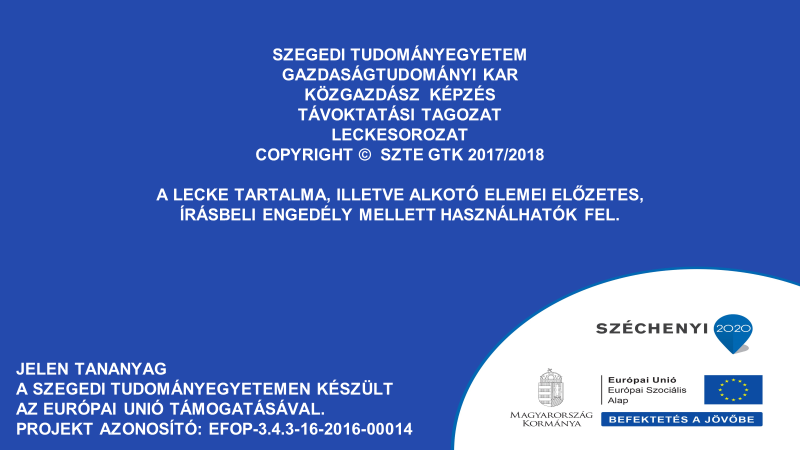 